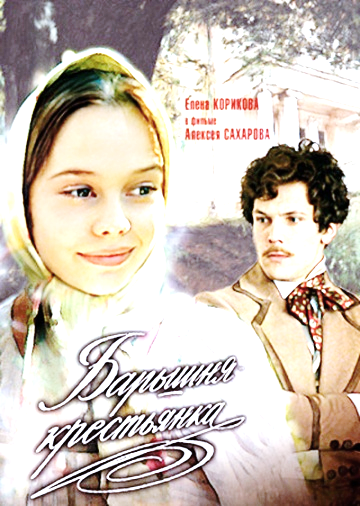                                                         с. Неверкино.Тема: А.С. Пушкин «Барышня – крестьянка»Цель: Образовательная:- продолжать знакомить с нравственными устоями прошлого;Развивающая:- учить передавать эмоциональную окраску разговорной речи, описания природы, событий;Воспитательная:- воспитывать на примере героев повести правилам нравственных норм поведения.Материал:  карточки – схемы, фонограмма со звуками леса.  Картины Василия  Поленова «Заросший пруд»,  Исаака Левитана «Березовая роща», иллюстрации по сюжету.                    ХОД УРОКА.Орг. момент.  Доклад дежурного о готовности к уроку.Проверка  домашнего задания. Обсуждение персонажей повести (сопоставительный анализ)2.1 Над каким произведением мы работаем?(сегодня мы будем работать над повестью « Барышня-крестьянка»)- Кто написал повесть « Барышня-крестьянка»?(повесть «Барышня-крестьянка написал Александр Сергеевич Пушкин)- Где и когда происходит действие повести?( действие происходит в 19 веке в одной из отдалённых губерний)- Назовите главных героев повести( Иван Берестов – дворянин,  Алексей Берестов – сын Берестова, Григорий Муромский – русский барин, Лиза – дочь Муромского, он называл её Бетси, мисс Жаксон, Настя – служанка Лизы).Анализ текста.Что автор  сообщает о «хозяйственных упражнениях» Берестова?Как проказничал в своей деревне Муромский?О ком  сказано «Поля свои обрабатывал он по английской методе, но на чужой манер хлеб русский не родится…»Какие постройки, кроме господского дома, были в усадьбе?Что было вокруг усадьбы?Чем занимались крестьяне? Какими профессиями они должны были овладевать?Как развлекались господа?Как воспитывались дети господ?Анализ текста.Что автор  сообщает о «хозяйственных упражнениях» Берестова?Как проказничал в своей деревне Муромский?О ком  сказано «Поля свои обрабатывал он по английской методе, но на чужой манер хлеб русский не родится…»Какие постройки, кроме господского дома, были в усадьбе?Что было вокруг усадьбы?Чем занимались крестьяне? Какими профессиями они должны были овладевать?Как развлекались господа?Как воспитывались дети господ?Анализ текста.- Что автор  сообщает о «хозяйственных упражнениях» Берестова?- Как проказничал в своей деревне Муромский?- О ком  сказано «Поля свои обрабатывал он по английской методе, но на чужой манер хлеб русский не родится…»2.2  На доске портреты Муромского и Берестова, Лизы,  Алексея. карточки со словами, определяющие  черты характера этих героев.- Ребята, давайте назовем героев повести и дадим им краткую характеристику (даю ребятам на выбор по - одному конверту со словами – характеристиками. Дети должны сориентироваться и расположить их под портретом на доске).2. 3 Чтение по ролям. (на доске иллюстрация того эпизода, который будут читать по ролям!- Какой момент повести изображен на иллюстрации?  (чтение по ролям)- Почему Лиза боялась пойти на встречу с Алексеем открыто, не притворяясь крестьянкой?3. Знакомство с новым материалом.3.1 «Конкурсное чтение» - выбор автора.  Самостоятельное чтение отрывка на стр.87 описания утра  до слов «Лиза испугалась и закричала». Опираясь на «Словарь настроения»  сказать, с какой интонацией  нужно читать этот отрывок? Читает тот, кто более точно уловил интонацию чтения.3.2 Выразительное чтение отрывка учеником4.  Работа над выразительностью чтения описания природы, «рисование места встречи».- Случайно ли Пушкин для встречи выбрал раннее утро, когда Лиза пошла на встречу с Алексеем? (утро зарождение нового дня, что произойдет в течение дня – никому не известно, так и Лиза не знает, к чему приведет ее встреча с молодым барином).Обратите внимание, у Пушкина нет ни одного случайного слова или фразы.4.1 Чтение отрывка учителем с комментариями. (Фонограмма со звуками леса.)Итак, «Заря сияла на востоке…», облака, как царедворцы, в ожидании солнца…. И Лиза в синем сарафане с медными пуговками … Легкие веселые ножки в пестрых лаптях не идут, а несут ее по воздуху. «…Боясь какой-нибудь знакомой встречи, она, казалось, не шла, а летела…» Эта фраза сама по себе какая-то «летучая». И мы бежим вместе с Лизой навстречу неизвестности,  навстречу судьбе…Лиза замедляет шаги, приближаясь к роще… Сердце бьется….  И у нас тоже! Мы вместе с автором следим за героиней, прислушиваемся, боимся хрустнуть сухой веткой, чтобы не спугнуть… Чего? Ее младенческой веселости, ее «сладкой мечтательности». Волшебник Пушкин, просто волшебник!  Мы с  замиранием сердца следим за синим сарафаном … Напряжение нарастает… Вот! Залаяла собака! Что-то будет…4.2 Работа по картинам художников В. Поленова, И. Левитана.- Опираясь на картины художников, давайте проследим путь Лизы к месту их встречи, «нарисуем» свою  картину этого пути. (включается фонограмма с звуками леса, используются картины Поленова «Заросший пруд», Куинджи «Березовая роща».) Дети прослеживают путь Лизы до места встречи.5.  Работа со словарем настроения.- Как  вы думаете, для кого эта встреча будет неожиданной?- С какой интонацией нужно будет читать слова Алексея? Лизы? Автора? 5.1  Словарная работа.  (над словами и выражениями из диалога на усмотрение учителя).6. Чтение по ролям.6.1 стр. 87 со слов «…Она шла…»  до  «Ну вот те святая пятница, приду» на стр.90.6.2 - Что же произошло с Алексеем? Влюбился? Почему?Чем же привлекла его Лиза – Акулина?Влюбился, потому что крестьянка? Барышни уездные, хоть и милые, но … все похожи? Может быть. - А крестьянки разве не похожи друг на друга? Нет, дело в том, что это - «барышня-крестьянка»! Вот почему она ни на кого не похожа. В ней – все загадка, все неожиданность. Лиза сама этого всего не ожидала, сама замирает от страха и восторга и не только потому, что боится разоблачения, а потому, что ... выбежала этим ранним весенним утром навстречу судьбе…Но вот незадача – с этой «поселянкой» нельзя, как с другими, и снисходительно-ласковый тон Берестова к концу эпизода меняется. Он совсем сбит с толку, ему уже не до смеха, он заворожен.7. Работа по отрывкам. -Найдите отрывок, где описываются размышления Лизы после свидания с Алексеем.- А, что думал после встречи Алексей Берестов?- Сравните оба размышления.- Найдите последний абзац, прочитайте его. Ответьте на вопрос – в чем было препятствие браку Лизы и Алексея?7. Домашнее задание.  Инсценировка «Первая встреча Берестова и Акулины».                      Ответить на вопрос 5 задания к главе.8.Подведение итогов работы на уроке, оценивание ответов детей.9. Рефлексия: Поднимите смайлик, который более точно выражает ваше настроение, с которым вы уходите с урока.Приложение.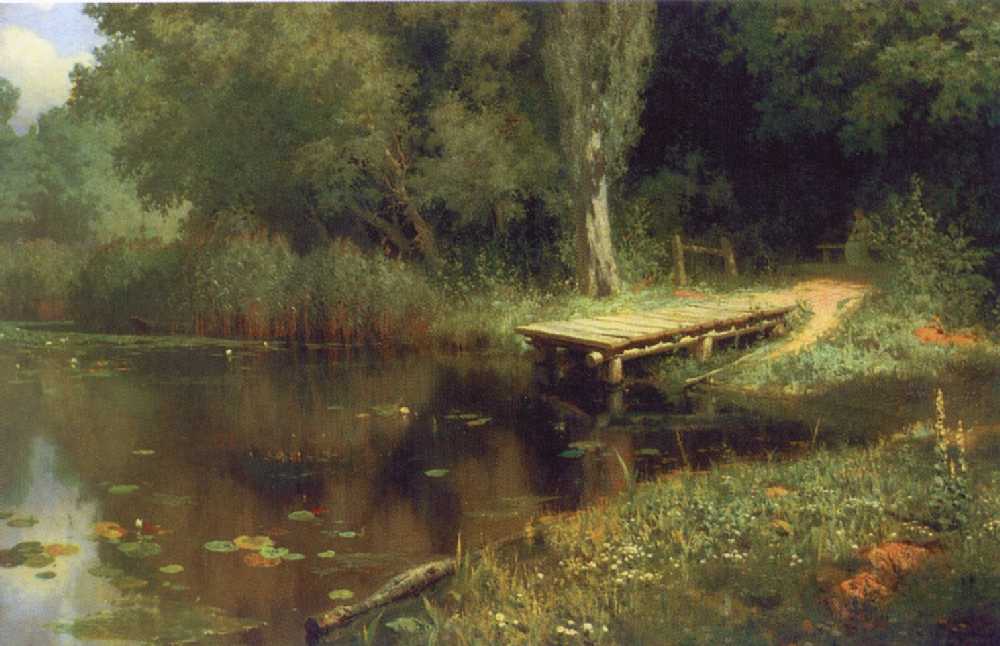 В. Поленов «Заросший пруд»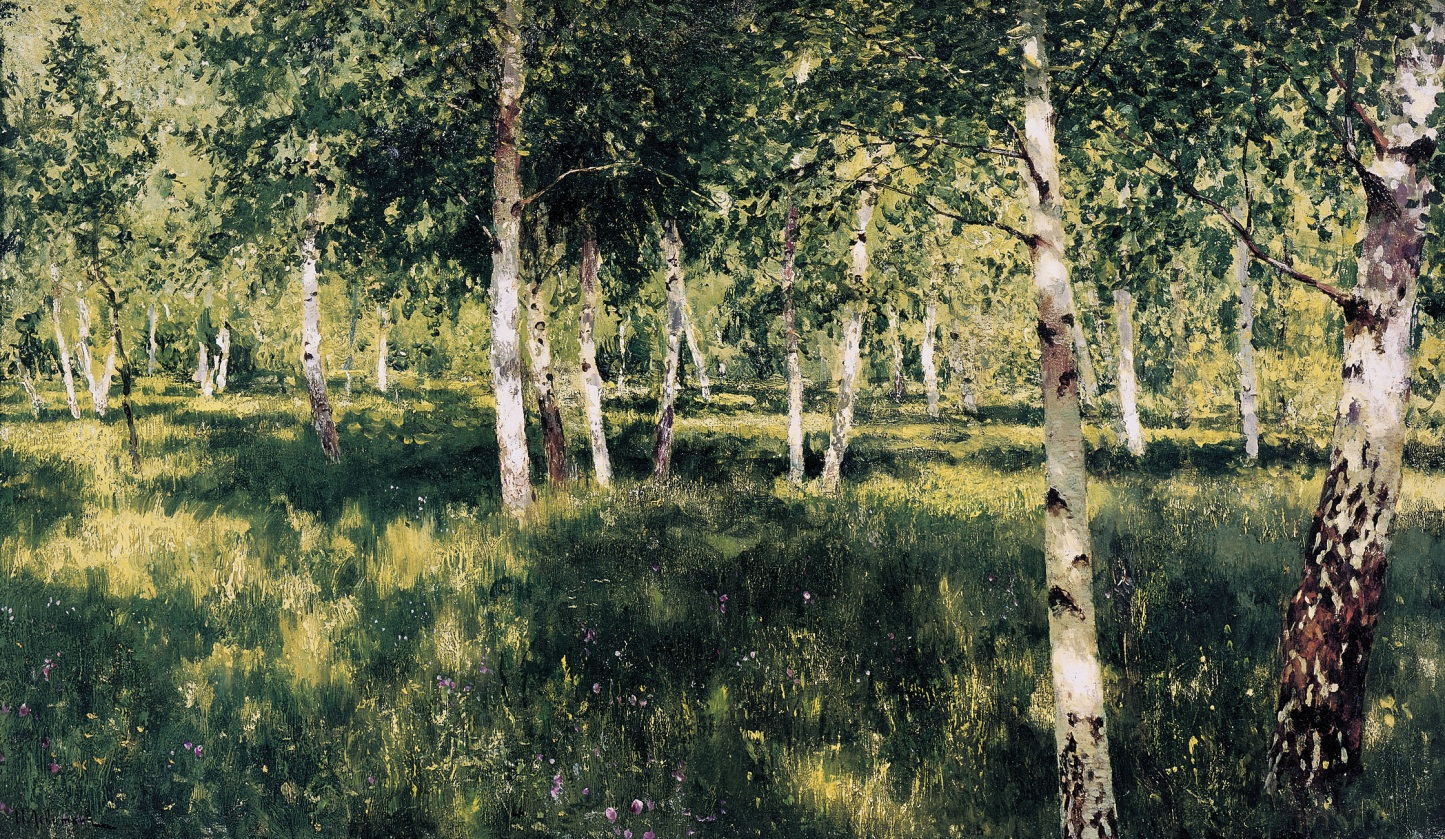 И. Левитан «Березовая роща»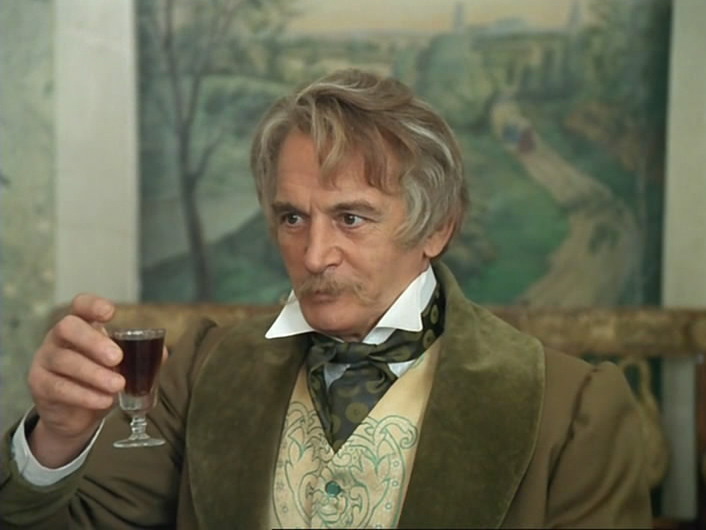 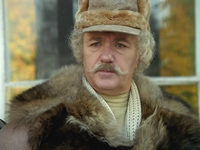 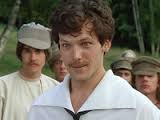 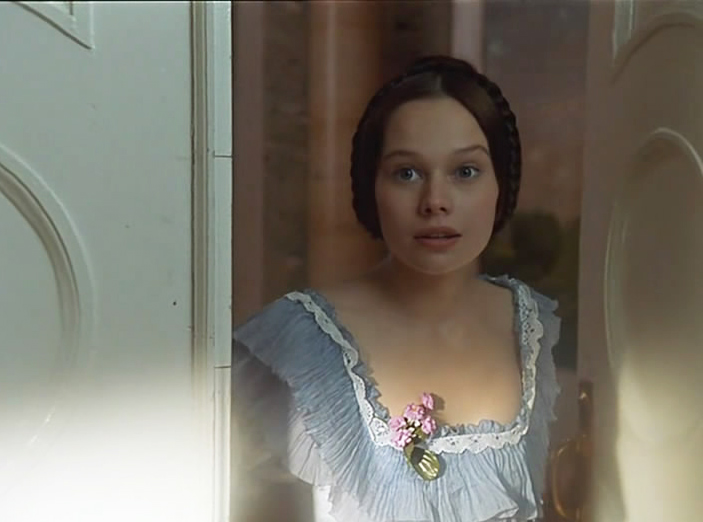 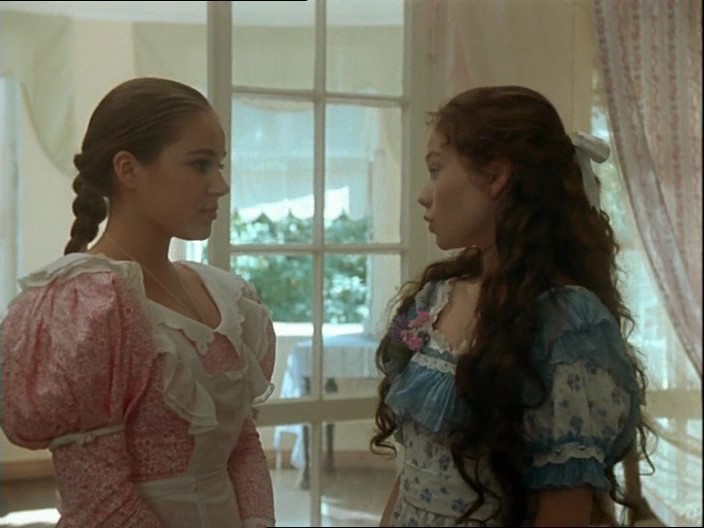 Иван Петрович БерестовИван Григорьевич МуромскийАлексейЛизаКрасавица – смуглянкаОбразованаШалунья – проказницаЧтит нравственные нормы поведенияСтройныйВысокийОбразованВеселыйОзорнойКрепкий хозяинУважаемый всеми баринНе любит все иностранноеРасточительныйЧудоковатыйЛюбит все английское«Словарь настроения» (каждому ученику)Читать:С заинтересованностьюС ласковой снисходительностьюС удивлениемС нарочитой простотойС хитринкойС отчаяньемС беспокойствомС восхищением